            ПОСТАНОВЛЕНИЕ	             КАРАР           04 марта 2019г.                    с. Большое Елово   	                 № 4Oб утверждении Перечня адресов земельных участков,расположенных на улице 40 лет Победы села Большое ЕловоВ соответствии с Федеральным законом Российской Федерации от 28 декабря 2013 года № 443-ФЗ «О федеральной информационной адресной системе и о внесении изменений в Федеральный закон «Об общих принципах организации местного самоуправления в Российской Федерации», Постановлением Правительства Российской Федерации от 19 ноября 2014 года № 1221 «Об утверждении Правил присвоения, изменения и аннулирования адресов», разделом IV Постановления Правительства Российской Федерации от 22 мая 2015 года № 492 «О составе сведений об адресах, размещаемых в государственном адресном реестре, порядке межведомственного информационного взаимодействия при ведении государственного адресного реестра, о внесении изменений и признании утратившими силу некоторых актов Правительства Российской Федерации, Приказом Министерства Финансов Российской Федерации от 05 ноября 2015 года № 171 н «Об утверждении Перечня элементов планировочной структуры, элементов улично-дорожной сети, элементов объектов адресации, типов зданий (сооружений), помещений, используемых в качестве реквизитов адреса, и Правил сокращенного наименования адресообразуюших элементов», в целях актуализации Государственного адресного реестра Исполнительный комитет Большееловского сельского поселения Елабужского муниципального района Республики ТатарстанПОСТАНОВЛЯЕТ:1. Утвердить Перечень адресов земельных участков по результатам инвентаризации объектов адресации, расположенных на улице 40 лет Победы села Большое Елово Большееловского сельского поселения Елабужского муниципального района Республики Татарстан согласно приложению.2. Добавить адреса земельных участков в Федеральную информационную адресную систему согласно приложению.3. Постановление вступает в силу с момента его подписания.Руководитель исполнительного комитета                                                                    А.И. МашановПриложение к Постановлению Исполнительного комитетаБольшееловского сельского поселения Елабужского муниципального районаРеспублики Татарстан от 04.03.2019 г. № 4Перечень адресов земельных участков, расположенныхна улице Молодежная села Большое ЕловоМКУ «ИСПОЛНИТЕЛЬНЫЙ КОМИТЕТ БОЛЬШЕЕЛОВСКОГО СЕЛЬСКОГО ПОСЕЛЕНИЯ» ЕЛАБУЖСКОГО МУНИЦИПАЛЬНОГО РАЙОНА РЕСПУБЛИКИ ТАТАРСТАНУл. Центральная, д. 2,с. Большое Елово, 423616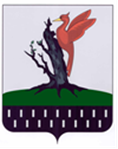 ТАТАРСТАН  РЕСПУБЛИКАСЫ АЛАБУГА  МУНИЦИПАЛЬ РАЙОНЫ МКО « ОЛЫ ЕЛОВО АВЫЛ  ҖИРЛЕГЕ БАШКАРМА   КОМИТЕТЫ»                 Центральная ур.,2 нче йорт,       Олы Елово авылы,  423616Тел.: (85557) 7-32-42, факс (85557) 7-32-42, Belov.Elb@tatar.ru,  www.городелабуга.рфТел.: (85557) 7-32-42, факс (85557) 7-32-42, Belov.Elb@tatar.ru,  www.городелабуга.рфТел.: (85557) 7-32-42, факс (85557) 7-32-42, Belov.Elb@tatar.ru,  www.городелабуга.рф№ п/пАдрес объекта адресацииКадастровый номер1Российская Федерация, Республика Татарстан, Елабужский муниципальный район, Большееловское сельское поселение, село Большое Елово, улица 40 лет Победы, земельный участок 116:18:020301:22Российская Федерация, Республика Татарстан, Елабужский муниципальный район, Большееловское сельское поселение, село Большое Елово, улица 40 лет Победы, земельный участок 316:18:020301:33Российская Федерация, Республика Татарстан, Елабужский муниципальный район, Большееловское сельское поселение, село Большое Елово, улица 40 лет Победы, земельный участок 4А16:18:020301:204Российская Федерация, Республика Татарстан, Елабужский муниципальный район, Большееловское сельское поселение, село Большое Елово, улица 40 лет Победы, земельный участок 516:18:020301:45Российская Федерация, Республика Татарстан, Елабужский муниципальный район, Большееловское сельское поселение, село Большое Елово, улица 40 лет Победы, земельный участок 616:18:020301:536Российская Федерация, Республика Татарстан, Елабужский муниципальный район, Большееловское сельское поселение, село Большое Елово, улица 40 лет Победы, земельный участок 716:18:020301:57Российская Федерация, Республика Татарстан, Елабужский муниципальный район, Большееловское сельское поселение, село Большое Елово, улица 40 лет Победы, земельный участок 816:18:020301:548Российская Федерация, Республика Татарстан, Елабужский муниципальный район, Большееловское сельское поселение, село Большое Елово, улица 40 лет Победы, земельный участок 916:18:020301:69Российская Федерация, Республика Татарстан, Елабужский муниципальный район, Большееловское сельское поселение, село Большое Елово, улица 40 лет Победы, земельный участок 1016:18:020301:5510Российская Федерация, Республика Татарстан, Елабужский муниципальный район, Большееловское сельское поселение, село Большое Елово, улица 40 лет Победы, земельный участок 1216:18:020301:5611Российская Федерация, Республика Татарстан, Елабужский муниципальный район, Большееловское сельское поселение, село Большое Елово, улица 40 лет Победы, земельный участок 1416:18:020301:5712Российская Федерация, Республика Татарстан, Елабужский муниципальный район, Большееловское сельское поселение, село Большое Елово, улица 40 лет Победы, земельный участок 1516:18:020301:2113Российская Федерация, Республика Татарстан, Елабужский муниципальный район, Большееловское сельское поселение, село Большое Елово, улица 40 лет Победы, земельный участок 1716:18:020301:2214Российская Федерация, Республика Татарстан, Елабужский муниципальный район, Большееловское сельское поселение, село Большое Елово, улица 40 лет Победы, земельный участок 1916:18:020301:2315Российская Федерация, Республика Татарстан, Елабужский муниципальный район, Большееловское сельское поселение, село Большое Елово, улица 40 лет Победы, земельный участок 2316:18:020301:2516Российская Федерация, Республика Татарстан, Елабужский муниципальный район, Большееловское сельское поселение, село Большое Елово, улица 40 лет Победы, земельный участок 2516:18:020301:2617Российская Федерация, Республика Татарстан, Елабужский муниципальный район, Большееловское сельское поселение, село Большое Елово, улица 40 лет Победы, земельный участок 2716:18:020301:3218Российская Федерация, Республика Татарстан, Елабужский муниципальный район, Большееловское сельское поселение, село Большое Елово, улица 40 лет Победы, земельный участок 29А16:18:020301:3519Российская Федерация, Республика Татарстан, Елабужский муниципальный район, Большееловское сельское поселение, село Большое Елово, улица 40 лет Победы, земельный участок 2916:18:020301:3320Российская Федерация, Республика Татарстан, Елабужский муниципальный район, Большееловское сельское поселение, село Большое Елово, улица 40 лет Победы, земельный участок 3116:18:020301:3421Российская Федерация, Республика Татарстан, Елабужский муниципальный район, Большееловское сельское поселение, село Большое Елово, улица 40 лет Победы, земельный участок 3316:18:020301:3622Российская Федерация, Республика Татарстан, Елабужский муниципальный район, Большееловское сельское поселение, село Большое Елово, улица 40 лет Победы, земельный участок 33А16:18:020301:4123Российская Федерация, Республика Татарстан, Елабужский муниципальный район, Большееловское сельское поселение, село Большое Елово, улица 40 лет Победы, земельный участок 3516:18:020301:3724Российская Федерация, Республика Татарстан, Елабужский муниципальный район, Большееловское сельское поселение, село Большое Елово, улица 40 лет Победы, земельный участок 3716:18:020301:3825Российская Федерация, Республика Татарстан, Елабужский муниципальный район, Большееловское сельское поселение, село Большое Елово, улица 40 лет Победы, земельный участок 4116:18:020301:4026Российская Федерация, Республика Татарстан, Елабужский муниципальный район, Большееловское сельское поселение, село Большое Елово, улица 40 лет Победы, земельный участок 4516:18:020301:4327Российская Федерация, Республика Татарстан, Елабужский муниципальный район, Большееловское сельское поселение, село Большое Елово, улица 40 лет Победы, земельный участок 45А16:18:020301:5828Российская Федерация, Республика Татарстан, Елабужский муниципальный район, Большееловское сельское поселение, село Большое Елово, улица 40 лет Победы, земельный участок 4716:18:020301:4429Российская Федерация, Республика Татарстан, Елабужский муниципальный район, Большееловское сельское поселение, село Большое Елово, улица 40 лет Победы, земельный участок 4916:18:020301:4530Российская Федерация, Республика Татарстан, Елабужский муниципальный район, Большееловское сельское поселение, село Большое Елово, улица 40 лет Победы, земельный участок 5116:18:020301:4631Российская Федерация, Республика Татарстан, Елабужский муниципальный район, Большееловское сельское поселение, село Большое Елово, улица 40 лет Победы, земельный участок 5316:18:020301:4732Российская Федерация, Республика Татарстан, Елабужский муниципальный район, Большееловское сельское поселение, село Большое Елово, улица 40 лет Победы, земельный участок 5516:18:020301:4833Российская Федерация, Республика Татарстан, Елабужский муниципальный район, Большееловское сельское поселение, село Большое Елово, улица 40 лет Победы, земельный участок 5716:18:020301:4934Российская Федерация, Республика Татарстан, Елабужский муниципальный район, Большееловское сельское поселение, село Большое Елово, улица 40 лет Победы, земельный участок 57А16:18:020301:6135Российская Федерация, Республика Татарстан, Елабужский муниципальный район, Большееловское сельское поселение, село Большое Елово, улица 40 лет Победы, земельный участок 5916:18:020301:5036Российская Федерация, Республика Татарстан, Елабужский муниципальный район, Большееловское сельское поселение, село Большое Елово, улица 40 лет Победы, земельный участок 59А16:18:020301:6237Российская Федерация, Республика Татарстан, Елабужский муниципальный район, Большееловское сельское поселение, село Большое Елово, улица 40 лет Победы, земельный участок 6116:18:020301:5138Российская Федерация, Республика Татарстан, Елабужский муниципальный район, Большееловское сельское поселение, село Большое Елово, улица 40 лет Победы, земельный участок 61А16:18:020301:63